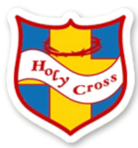     Holy Cross Catholic Primary School 	     			  					             Year 2 LTP 2020 – 2021Y2Autumn 1Autumn 2Spring 1Spring 2Summer 1Summer 2Summer 2Core ValuesLoveRespectForgivenessResilienceHopeUnityUnityEnglishText: A RiverWriting Outcome: Circular Narrative and  Letters Text: Night GardenerWriting Outcome: Settings Narrative and  Diary Text: Bog BabyWriting Outcome: Finding Narrative and  Diary Text: Grandad’s Island Writing Outcome: Return Narrative and  Information ReportText: Jack and  the Baked BeanstalkWriting Outcome: Twisted Narrative and  PersuasionText: Rosie Revere EngineerWriting Outcome: Invention Narrative and  ExplanationMathsPlace ValueAddition and  SubtractionAddition and  SubtractionMoneyMultiplication and  DivisionMultiplication and DivisionStatisticsProperties Of ShapeFractionsLength And  HeightPosition and DirectionProblem Solving And  Efficient MethodsTimeMass, Capacity and TemperatureInvestigationsREChosen PeopleMysteriesThe Good NewsThe MassEastertideBirth Of The ChurchHistoryLife of A Significant Individual: 
Rosa Parks Great Fire of LondonChanges In Transport: How Has Flight Changed Over The Years?GeographyThe UK and its Capital CitiesAround the World: Oceans and Continents Local Study: The Mersey and  Cammell LairdsScienceAnimals Including HumansHealth and  DietAnimals Including HumansGrowthUses of  Everyday MaterialsLiving Things and  Their HabitatsLiving Things and  Their Habitats Around The WorldPlantsArtPainting – Colourful Creations3D SculpturePrinting – Relief PrintingFrenchFruitsFruitsMusical InstrumentsMusical InstrumentsVegetablesVegetablesDTTextilesPreparing Fruit and VegetablesMechanismsPEDanceDanceGamesGamesAthleticsAthleticsComputingOnline Safety, Effective Searching Coding Spreadsheets Questioning Presenting Ideas, Making Music Creating Pictures PSHECreated and Loved by GodCreated and Loved by GodCreated to Love OthersCreated to Love OthersCreated to Live in CommunityCreated to Live in Community